	LIONS CLUB WINSEN (LUHE)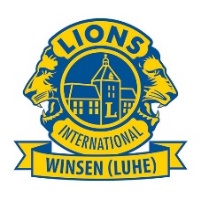 Bernd Ricanek, PR-Beauftragter  -  Fasanenweg 16, 21423 Winsen   -  Tel.: 04171-60 58 30  -  Mail: thericcis@gmx.dePressemitteilungOktober 2019Der Winsener Lions-Adventskalender 2019 ist da! – Verkauf startetDer 9. Winsener Adventskalender des „Fördervereins Lions Club Winsen“ ist da. In diesem Jahr gibt es rund 280 attraktive Sachpreise oder Gutscheine im Gesamtwert von über 11.000 €, unter anderem ein Reisegutschein, ein Gutschein für Smartphones, Tablets oder andere Elektroartikel. Der Erlös ist bestimmt  für Jugendprojekte in Winsen und im Landkreis Harburg. So werden unter anderem in Winsen die Jugendfeuerwehr und das Jugendrotkreuz, die Jugendabteilung der DLRG und der MTV Luhdorf-Roydorf unterstützt.  Die Lions-Adventskalender werden ab sofort bis zum 30. November 2019 in Winsen an Verkaufsstellen ( s. unten ) und in mehreren Geschäften und Institutionen verkauft ( u. a. bei Buchhandlung Decius, Düsenberg & Harms, Edeka Kröger, Famila, Hamburger Sparkasse, Kamm & Schere, Krankenhaus Winsen, Bäckerei Soetebier, Blumen Weese, Sparkasse Harburg-Buxtehude, Teehaus Winsen,Touristinfo im Marstall )  - solange der Vorrat reicht. Außerdem wird der Kalender in Stelle, Hanstedt und Salzhausen bei der Bäckerei Soetebier verkauft. Jeder Adventskalender ist ein sogenanntes Lotterielos. Die individuelle Losnummer ist auf der Vorderseite des Kalenders unten rechts aufgedruckt.  Die Gewinne verbergen sich unter Angabe des Preises und des Sponsors hinter einem der 24 Türchen. Die Gewinnnummern werden vom 01. bis 24. Dezember 2019 an allen Werktagen im redaktionellen Teil des Winsener Anzeigers und jeweils mittwochs im Wochenblatt Elbe-Geest sowie täglich im Internet unter  www.adventskalender-winsen.de veröffentlicht.Die Erstellung des Kalenders mit dem Motivbild „Nikolaus in Winsen“ von Ina Ricanek sowie die 280 Gewinne waren nur möglich durch die großzügige Unterstützung von Geschäftsleuten und Sponsoren aus Winsen und Umgebung, denen der Lions Club Winsen dafür recht herzlich dankt.Die Gewinne sind durch Vorlage des Kalenders mit der ausgelosten Gewinn-Nummer beim Sponsor bzw. an der im Kalender genannten Stelle spätestens bis zum 01. Februar 2020 abzuholen bzw. zu reservieren, da sie sonst zugunsten anderer gemeinnütziger Aktivitäten des Aktionsveranstalters verfallen.Die Beschreibung und Bedingungen der Aktion sind auf der Rückseite jeden Kalenders nachzulesen.Bernd RicanekVerkaufsstellen: An den Samstagen 26. Oktober, 02./ 09./ 16. und 23. November 2019 im Foyer der Einkaufszentren Luhe-Park (famila) und Schanzenhof (Edeka) sowie in der Rathausstraße (solange der Vorrat reicht).  